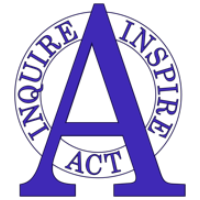    lameda InternationalNorma de conducta del año escolar2019-20Edición del estudiante y padre de familia / tutor legalMisión de Alameda InternationalAlameda International High School ofrece una educación exigente, internacional en la cual los estudiantes actúan para crear un mundo mejor y más pacífico a través de la investigación, el entendimiento intercultural y el respeto.IntroducciónEste documento se conforma a las directrices descritas en el Manual del estudiante y de la familia de las Escuelas Públicas de Jeffco (Código de conducta). Los estudiantes de Alameda International cuentan con el apoyo en su crecimiento académico y socioemocional al proporcionarles instrucción directa y amplias oportunidades para practicar las destrezas claves de la vida dentro de los Enfoques del aprendizaje (ATL por sus sigla en inglés) de International Baccalaureate ® y del Perfil de la comunidad de aprendizaje.  Ambos aspectos del Programa IB permite a los estudiantes y al personal instruir, hacer participar, aprender y crear de manera exhaustiva y positiva un ambiente de aprendizaje constructivo para todos.Alameda International sigue un proceso de apoyo estudiantil progresivo con el fin de asegurar la seguridad de todos los estudiantes y proporciona ayuda a aquellos que lo necesitan.  Esto quiere decir que las intervenciones de conducta se basarán en una cantidad de factores que incluye las leyes del estado de Colorado y federales, el Manual del estudiante y de la familia (Código de conducta), de las Escuelas Públicas de Jeffco, así como este documento.  Estos documentos se apoyan en forma congruente para apoyar al éxito estudiantil y asegurar un entorno de aprendizaje productivo y seguro.  La severidad y cantidad en la que un estudiante repite comportamientos prohibidos tiene un efecto en las intervenciones, así como las necesidades del estudiante como educando.La comunicación abierta entre el profesor/a, el padre de familia, los servicios de apoyo y la administración es vital con el fin de ayudar al estudiante. Instamos a los padres o tutores legales a comunicarse en forma regular con los docentes, y, según sea necesario, con el personal de apoyo y la administración.  Si un estudiante exhibe una conducta problemática, se notificará a los padres o tutores legales por teléfono o correos electrónicos tan pronto sea posible y las intervenciones seguirán al proceso de apoyo estudiantil indicado en este documento.  Sin embargo, según la norma del distrito, la administración de Alameda International tiene la responsabilidad de sopesar todos los factores en cualquier caso y usar discreción profesional para determinar las intervenciones de comportamiento y apoyo adecuados.Contenido:Introducción							Expectativas y derechos de los padres de familia o tutores/as legales 			Derechos y responsabilidades del administrador/a, docentes y personal 	Enfoques restaurativos y resolución de problemas del estudiante	Expectativas e intervenciones de comportamiento			Niveles de conducta							Política sobre tardanzas							Norma de detención							Código de vestimentaNormas sobre teléfonos celulares							Información de contacto de los departamentos de consejería y de la administración		Contrato de comportamiento 						Expectativas y derechos de los padres de familia o tutores/as legales En Alameda International, nos damos cuenta de la confianza que los padres de familia y los tutores legales ponen en la escuela para el cuidado de sus hijos. Los padres de familia y los tutores legales tienen el derecho de ser escuchados y respetados y sus hijos de aprender en un ambiente seguro y estimulante.  La norma de conducta de Alameda International se desarrolló para asegurar estos resultados.  Se espera que los estudiantes y padres de familia / tutores legales sepan la norma de conducta y apoyen su propósito e implementación. Con el fin de establecer relaciones positivas con el personal, alentamos a los padres de familia y tutores legales a comunicarse con los profesores de sus hijos temprano en el semestre. Se espera que los padres y tutores legales entiendan las diversas normas (de tarea, de calificaciones, de uso de teléfonos celulares, etc.) para apoyar mejor a sus hijos.  *Nota: es responsabilidad de los padres de familia y tutores legales de actualizar su información de contacto en el Portal para padres para que los profesores o el personal puedan comunicarse con la familia (así como los contactos de emergencia) cuando sea necesario.  Si necesita ayuda para esto, por favor comuníquese con el departamento de consejería al (303) 982-8160.Si los padres de familia y tutores legales tienen una inquietud con respecto al rendimiento académico o de comportamiento de un estudiante en una clase específica se les recomienda comunicarse con el profesor/a directamente.  Se debe desarrollar un plan colaborativo para apoyar al estudiante.Si el problema no se resuelve a la satisfacción de los padres y tutores legales después de que se haya producido la comunicación con el profesor/a, animamos a los padres a comunicarse con cualquier personal de apoyo (consejero, proveedor de salud mental) o a la administración.  Se concertará una reunión en la que se desarrollará un plan con la cual apoyar mejor al estudiante.Si los padres de familia o tutores legales tienen una inquietud sobre intimidación o acoso de sus hijos, deben informar sus preocupaciones directamente al Departamento de Consejería de Alameda o un integrante de la administración.Si los padres de familia y los tutores legales creen que es un asunto de emergencia, se espera que llamen a la oficina principal de AI lo más pronto posible.Derechos y responsabilidades del administrador/a, docentes y personalLos administradores, facultad de profesores y personal de Alameda International tienen el derecho de trabajar en un ambiente respetuoso y seguro.  Es la expectativa que los administradores, facultad de profesores y personal trabajen para crear y mantener este ambiente con los estudiantes al cumplir con la norma de conducta de Alameda International y modelar los Enfoques del aprendizaje (ATL) y Perfil de la comunidad de aprendizaje de International Baccalaureate ®.   Con ese fin, se espera que los administradores, la facultad de profesores y el personal traten a todos los estudiantes con dignidad en todo momento.  Reconocer las necesidades y diferencias de desarrollo únicos de los estudiantes de 11º y 12º grado, los administradores, facultad y personal se esforzarán para conocer individualmente a los estudiantes y crear relaciones positivas con todos con el fin de fomentar la confianza dentro de nuestra comunidad con un compromiso a los enfoques restaurativos. A medida que se desarrolla la confianza en base a las relaciones respetuosas, vamos a trabajar incansablemente para ganar el respeto de los estudiantes y de sus familias.  Se espera que los profesores proporcionen un ambiente positivo y estructurado en el salón de clase que los estudiantes se sientan seguros para probar cosas nuevas y conocer amigos nuevos, así como respetuosamente retar ideas y ganar confianza en sus capacidades.  Los profesores utilizarán los ATL y el Perfil de la comunidad de aprendizaje de IB para crear un plan de estudio que detalle sus reglas y rutinas, así como normas para uso de teléfono celular, de tarea, calificación y disciplina, los cuales se enseñarán directamente a los estudiantes y se tendrá una copia para los padres de familia y tutores legales.Por favor consulte la parte final de este documento para ver los contactos de información de la administración y del departamento de consejería. Enfoques restaurativos y resolución de problemas del estudianteEn Alameda International, entendemos que surgirán situaciones de comportamiento problemático y de relaciones, los cuales se tendrán que abordar.  Se espera que, una vez dada las instrucciones sobre la conducta esperada en los espacios comunes y en los salones, los estudiantes se adherirán a las reglas y rutinas. También se espera que los estudiantes sean responsables de sus decisiones y acciones. Con el fin de ayudar a controlar su comportamiento, se les recordará estas responsabilidades cuando sea necesario y se espera que las cumplan.Si se da un caso en el que un estudiante se siente molesto, frustrado, que no se le ha respetado, temeroso o amenazado, él o ella tiene opciones para enfrentar el suceso de una manera positiva.  En primer lugar, si el estudiante piensa que la situación es grave y constituye una emergencia, los estudiantes tienen que comunicar la situación a un miembro del personal de IA de inmediato.  Si no es una emergencia, pero sí preocupa, un estudiante puede:Solicitar una conversación con un consejero / proveedor de salud mental o administradorSolicitar el uso de una estrategia de adaptación positiva, y en común acuerdo, con el profesor o personal.Solicitar mediación entre pares (con el miembro del personal presente).También se alienta a los estudiantes a hablar con los padres o personas a cargo sobre sus inquietudes (ver Derechos y responsabilidades de los padres de familia y tutores legales).  Si ocurre un hecho que no sea de emergencia, se alentará a los estudiantes a que utilicen sus estrategias de adaptación y se comuniquen con un adulto de confianza en la escuela de manera oportuna. Se dará aviso a los padres de familia y tutores legales mediante este proceso. Si un estudiante opta por no cumplir con las expectativas de AI, su comportamiento se abordará utilizando la norma de conducta descrita en este documento.Conforme a la filosofía de International Baccalaureate ®, Alameda International adopta todos los niveles de los Enfoques restaurativos.  Si se ha retirado a un estudiante del salón de clase de cualquier grado por motivo de comportamiento, se requiere tener una conversación restaurativa antes de que el estudiante regrese al aula.  Esta conversación puede ser una conversación facilitada, guiada y detallada formalmente o una interacción casual (pero enfocada y genuina.   Se dispone de apoyo y capacitación para instruirle en los Enfoques restaurativos.Expectativas e intervenciones de comportamientoEn Alameda International reconocemos la importancia de la conducta del estudiante en el entorno de aprendizaje y la mayor cultura de la escuela.  Para lograr ese fin, sabemos que los estudiantes necesitarán apoyo e intervenciones para cumplir con las expectativas de comportamiento. Si los estudiantes optan por no cumplir con estas expectativas, el personal y la administración utilizarán el Código de conducta de las Escuelas de Jeffco y la Norma de conducta de Alameda International para determinar las acciones disciplinarias adecuadas.  Los resultados pueden incluir cualquiera de las siguientes acciones (esta lista no es detallada):Reunión con el estudiante, padre o madre, profesor/a, administrador para resolver el problemaEstrategias de gestión del salón de clase (cambio de sitio, juntas a la hora del almuerzo, etc.)Enfoques restaurativosPlan de conductaPlan de seguridadDetención después de la jornada escolarSuspensiónExpulsiónProcedimientos de participación de las autoridades policiales Este es un proceso progresivo, que quiere decir que esa acción disciplinaria se basará en la gravedad y cantidad de veces que el estudiante ha repetido la misma infracción, tomando en cuenta el apoyo e intervenciones que se han implementado previamente y las necesidades del estudiante como educando.  Sin embargo, el proceso, como se indica, sirve solo como guía y no obliga a los administradores, quienes tienen la autoridad para determinar todas las acciones disciplinarias caso por caso.Niveles de conductaA continuación hay ejemplos de diferentes niveles de comportamientos prohibidos que posiblemente se exhiban en la escuela.  Estos no son completos, pero se indican para proporcionar un marco de lo que se experimenta continuamente:Norma sobre tardanzas:Alameda International se compromete a desarrollar una cultura de importancia y urgencia educativa en nuestros estudiantes.  Además, el valor y destrezas de llegar a tiempo a clase ayuda a los otros componentes de vida importantes (trabajo, eventos, etc.).  Cuando un estudiante llega tarde, se seguirán los siguientes procedimientos: Intervenciones de 1 a 3 tardanzas:	Se registra la tardanza en los récords del estudianteSe conversa con el estudiante, se contacta al entrenador/a o patrocinadoresIntervenciones de 4 tardanzas:Intervenciones de 1 a 3 tardanzas, además:Se contacta al padre, madre o tutor/a legal.Intervenciones de 5 o más tardanzas:		Intervenciones de 1 a 4 tardanzas, además:El profesor/a asigna detención después de la jornada escolarEl estudiante pierde el privilegio de participar en actividades extracurriculares cuando correspondaNorma de detenciónLa detención es una intervención significativa para responsabilizar a los estudiantes de llegar a clase a tiempo, así como otros comportamientos que afectan en forma negativa a una cultura positiva en la escuela.  Los estudiantes que no cumplan con su detención asignada estarán sujetos a niveles adicionales de intervenciones de comportamiento.  Las detenciones no serán alteradas para acomodar la participación extracurricular.Las detenciones las asignas las siguientes personas:Profesores a través de la Norma de tardanza (anterior)Administración / equipo de liderazgo según sea necesarioPara estudiantes de 7º y 8º grado, detención será:Jueves3:00 p.m. a 4:00 p.m.Lugar: Biblioteca o cafetería, dependiendo del gradoSupervisión: Jessica Shuster       Para estudiantes de la preparatoria:JuevesDurante la hora de almuerzo designadaLugar: Salón ISSSupervisión: Jessica Shuster	Código de vestimentaAlameda International se esfuerza por mantener un ambiente seguro y acogedor para todos los estudiantes y propicio para el aprendizaje. El propósito del código de vestimenta de AI es crear un ambiente profesional y respetuoso en preparación para el futuro.  Conjuntamente con el la norma del distrito JICA, Código de vestimenta estudiantil, las siguientes directrices apoyan un ambiente seguro sin interrupciones y aprendizaje adecuado para todos. Se alienta a los estudiantes a ponerse la vestimenta de Alameda International para promover el espíritu escolar.Se prohíbe lo siguiente:Vestimenta que pone al descubierto mucha piel (no se permite blusas con tirantes muy delgados o blusas muy cortas)Lentes para el sol Gorros, bandanasCadenas en los pantalonesVestimenta o mochilas con símbolos que muestran el uso de tabaco, alcohol, drogas, sexo, violencia o actividad pandilleraPonerse toda la ropa del mismo colorPantalones muy holgadosSímbolos o logotipos relacionados a las pandillas en la ropaSímbolos o logotipos relacionados a alcohol en la ropaPonerse banderas como parte de la vestimentaPonerse cobijas como parte de la vestimentaPantuflasLa ropa debe cubrir la ropa interiorChaquetas largas y gabardinas se deben dejar en los casilleros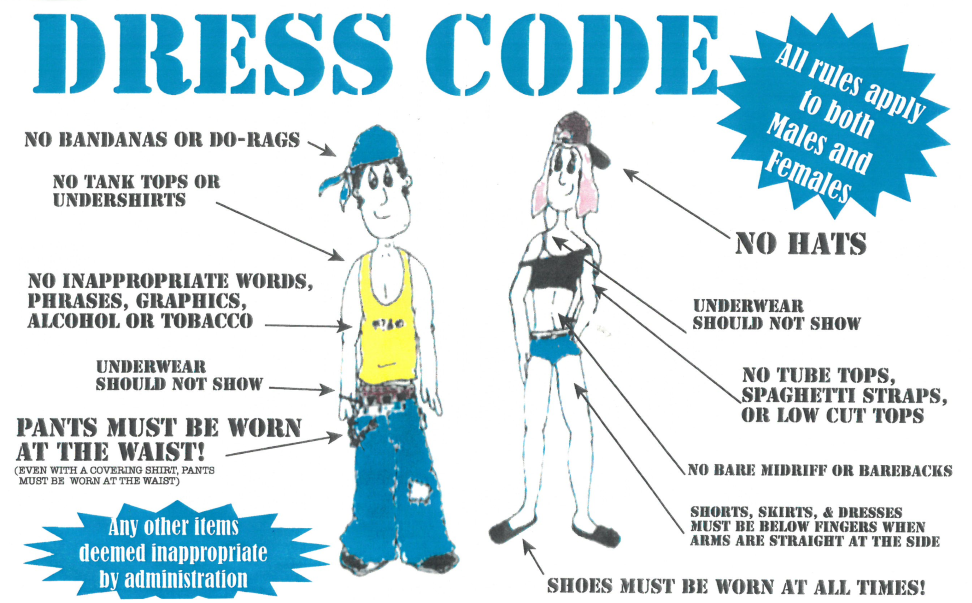 Normas sobre teléfonos celulares7 º y 8º grado NO SE TENDRÁ LOS TELÉFONOS CELULARES CONSIGO EN TODO EL DÍANo se acepta los celulares en las clases (incluido asesoría)No se acepta el uso de celulares en los pasillosNo se acepta el uso de celulares en la cafeteríaCONSECUENCIAS:1º infracción: se lleva a la oficina, el estudiante lo retira al final del día escolar1º infracción: se lleva a la oficina, el padre o madre lo retira al final del día escolar3º infracción: el estudiante entrega el celular a otra persona al inicio de la jornada escolar y un padre o madre tiene que firmar para recogerlo después de las clases (por 1 semana)4º infracción:  acuerdo entre el padre, madre o tutor/a legal y la escuela: los estudiantes dejan sus celulares en casa9º y 10º grado: NO SE TENDRÁ LOS TELÉFONOS CELULARES CONSIGO EN TODO EL DÍA, SIN EXCEPCIONES Puede tenerlo consigo durante el almuerzo o cambio de clases.No se puede usar los celulares en clase para nada (no para uso personal, música, juegos, trabajos o videos, incluido a la hora de asesoría              CONSECUENCIAS: Las mismas indicadas anteriormente11 º y 12º grado: NO SE USA LOS CELULARES EN CLASE, A MENOS QUE SE DE AUTORIZACIÓN ESPECÍFICAUso de celular a discreción del profesor/a para hacer trabajos, kahoot, tareas, etc...                CONSECUENCIAS: Las mismas indicadas anteriormenteInformación de contacto de los departamentos de consejería y de la administraciónA continuación verá la lista de los principales administradores y consejeros de apoyo para los estudiantes de Alameda International.  Si bien esta es una guía, todos los administradores y consejeros trabajarán y apoyarán a cualquier estudiante, si es necesario.    lameda InternationalContrato de comportamientoEl éxito del Alameda International depende del apoyo de cada miembro de la comunidad escolar. Cuando la facultad de profesores y el personal, padres de familia y los estudiantes trabajan juntos pueden promover el logro académico y el buen carácter, y garantizar el éxito de los estudiantes en la escuela y durante toda la vida. En nombre de la administración, el profesorado y el personal de Alameda International, me comprometo a cumplir con las responsabilidades y mantener las expectativas descritas en el Proceso de Apoyo al Estudiante.  Alameda International se aboca a garantizar que la comunicación entre la escuela y los padres sea continua y uniforme.Su firma indica su compromiso de ayudar a cumplir la misión principal de la escuela: preparar a los estudiantes para su futuro.Como padre, madre de __________________________________, me comprometo a:mantener altas expectativas para mi hijo/a y la escuela demostrar un interés constante en el progreso de mi hijo/a en la escuelaapoyar los mejores esfuerzos de mi hijo/a apoyar y trabajar con el personal de la escuela para promover el aprendizaje de mi hijo/a.Firma del padre/madre: ________________________________________   Fecha: _____ / _____/_____Como estudiante de Alameda International, me comprometo a:Ser respetuoso conmigo mismo y con los demás Asistir fielmente a la escuela, terminar todos mis deberes a tiempo y trabajar a mi máximo potencialComportarme de una manera que no interfiera con el aprendizaje en el salón de clase o el funcionamiento de la escuelaObedecer las solicitudes de cualquier adulto autorizado de la escuelaAbstenerme de comportarme en forma agresiva o amenazante con otros estudiantes, profesores y personalAbstenerme de uso y posesión uso de cualquier tipo de armas, drogas ilegales, alcohol o tabacoFirma del/ de la estudiante: _____________________________________    Fecha: _____/_____ /_____He leído el Proceso de apoyo estudiantil de Alameda Internacional y estoy de acuerdo con las reglas y expectativas descritas aquí.Firma del padre/madre:  ________________________________________    Fecha: _____/_____ /_____Firma del/ de la estudiante:  _____________________________________  Fecha: _____/_____ /_____*Por favor firme y devuelva esta hoja al profesor/ de asesoría*Niveles 1 a 3:Desafío / falta de respeto (falta de cooperación, contestar de manera argumentativa, negarse a trabajar, incumplir, etc.)Interrupción (hacer ruido, dar la respuesta sin esperar el turno, hablar con los amigos, etc.)Infracción de las reglas de asistenciaCódigo de vestimentaInfracción de la norma de uso de celular (7º a 10º grado)Lenguaje inapropiado (falsedad, decir palabras soeces, discutir, contestar en forma argumentativa, etc.)Falta de honradez Trato indebidamente de la propiedad (romper libros, dibujar en los escritorios, romper las herramientas del salón)Agresión física menor (chocarse con otros, empujar, pelear, pinchar con el dedo, etc.)Uso de dispositivos electrónicos y de tecnología (en las redes sociales en lugar de trabajar, enviar mensajes de textos en clase, etc.)Nivel 4:Acoso del empleado / alteración del orden públicoExtorsión, coacción, chantajeAsalto: 3º grado, alteración del orden público, pelearComportamiento en la escuela: perjudicial para la seguridad de los demásComportamiento perjudicial con respecto a la propiedad escolarActividad relacionada con pandillasNovatadas, discriminación, intimidación o acoso de otro estudianteInfracción de las normas y reglamentos del distrito, del plan de seguridad del/de la estudiante o bien de la legislación penal que afecte a la seguridad o al bienestar de los estudiantes o el personalConducta sexual inapropiada / envío de mensajes de contenido sexualDaño amenaza a un estudiante o la propiedad escolar (incluido grafiti)Robar o intento de robarAlcohol y drogas: Posesión no autorizada, regalo, compra, intercambio, distribución, consumo o intoxicación incluido artículos relacionados con el consumo de drogasFalta de honradez académicaDesobediencia o mostrar desafío (grave)Uso indebido de la tecnologíaNivel 5:Comportamientos repetitivos de los niveles 1 al 4Delito grave en el terreno del plantelAmenazas de daños corporales graves o de muerte a empleados del distrito o a estudiantesFacsímil de arma de fuego: llevarlo consigo, usarlo, mostrarlo, amenazar con usarloPoseer cualquier arma que incluye todo tipo de cuchillos sin autorización (sin intención de lastimar)2º venta de alcohol: La segunda infracción y todas las subsiguientes dentro del periodo de tres añosNivel 6:Comportamientos repetitivos de los niveles 1 al 5Asalto: 1º grado, 2º grado, asalto vehicularRobo en la propiedad escolarViolencia sexualViolación o intento de violaciónArmas peligrosas2º venta de drogas sin prescripciónNivel 7:Comportamientos repetitivos de los niveles 1 al 6Armas peligrosas con el intento de lastimar / posesión de armas de fuegoGradoAdministrador/a principalConsejero/a principalTodos los gradosSusie Van Scoyk, Directora7Sra. Reich, (apoyo de la Sra. Duren)Sara Gomez9Sr. Hahn, (apoyo de la Sra. Duren)Tina Lonardo (A-Go) 9,10,11,1210Sr. Porter, (apoyo de la Sra. Duren)Janet Acerra (Gr-Pal) 9,10,11,1211Sra. SabadoshMo Mallory (Pam-Z) 9,10,11,1212Sra. SabadoshMo Mallory (Pam-Z) 9,10,11,12Información de contacto de administradoresInformación de contacto de consejeros Susie Van Scoyk, Directora      Susie.VanScoyk@jeffco.k12.co.us      303-982-8437Laura Chester, Subdirectora (7-8)Laura.Chester@jeffco.k12.co.us303-982-8160Marissa Duren, Prefecta de conducta estudiantil (7-12)Marissa.Duren@jeffco.k12.co.us303-982-8160Eric Hahn, Subdirector (9-12)Eric.Hahn@jeffco.k12.co.us303-982-8160Micah Porter, Subdirector (9-12)Micah.Porter@jeffco.k12.co.us303-982-8160Sara Reich, Subdirectora (7-8)	Sara.Reich@jeffco.k12.co.us303-982-8160Andrea Sabadosh, Subdirectora (9-12)Andrea.Sabadosh@jeffco.k12.co.us303-982-8160Tina Lonardo, Consejera9, 10, 11, 12 grado (apellidos de A – Go)Tina.Lonardo@jeffco.k12.co.us303-982-9065Janet Acerra, Consejera9, 10, 11, 12 grado (apellidos de Gr – Pal)        Janet.Acerra@jeffco.k12.co.us        303-982-8112Maureen Mallory , Consejera9, 10, 11, 12 grado (apellidos de Pam – Z)Maureen.Mallory@jeffco.k12.co.us303-982-0276Sara Gomez, Consejera7       Sara.Gomez@jeffco.k12.co.us